Publicado en Madrid el 26/07/2016 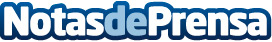 Exitosa ampliación de capital de SYGNIS con sobresuscripciónLa biotecnológica hispanoalemana atrae a los inversores alemanes que sobresuscriben la ampliación de capital, captando 5,3 millones de eurosDatos de contacto:Gabinete de Comunicación943223750Nota de prensa publicada en: https://www.notasdeprensa.es/exitosa-ampliacion-de-capital-de-sygnis-con Categorias: Internacional Medicina Finanzas Madrid Sostenibilidad Innovación Tecnológica Biología http://www.notasdeprensa.es